Отчет по выполнению календарного плана реализации социального проекта "Сохраняя традиции» за период  январь  - июнь 2020 г.№по кал. плануНаименование мероприятияДата, время и место проведенияЦелевая группаКол-во участн.Информирование о проведенном мероприятии (СМИ, социальные сети, фото с мероприятия)1.Организация и проведение мероприятий по патриотическому воспитанию подрастающего поколения посвященных ключевым датам Великой Отечественной войне 1941-1945, Году славы и памяти: - Встреча  с жителем блокадного Ленинграда и ветеранами ВОВ «По дороге жизни», посвященная Дню снятия блокады Ленинграда; - День воинской славы,  посвященный Дню разгрома советскими войсками немецко-фашистских войск в Сталинградской битве (2 февраля 1943 год);- Экскурсия для учащихся СОШ в Центр  ветеранов РВСН Пермского края27 января 2020 года, ДК01 февраля 2020 года, класс ПСВУ14 марта 2020 года, Музей 52-й ракетной дивизииВетераны ВОВ, ветераны ВС, учащиеся СОШ и воспитанники ПСВУ222112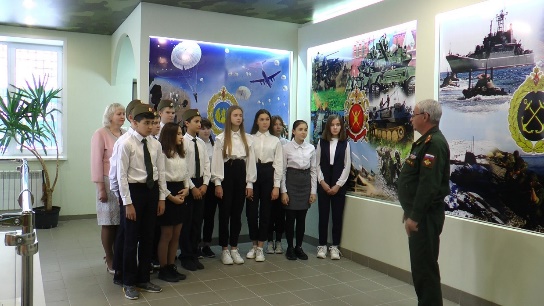 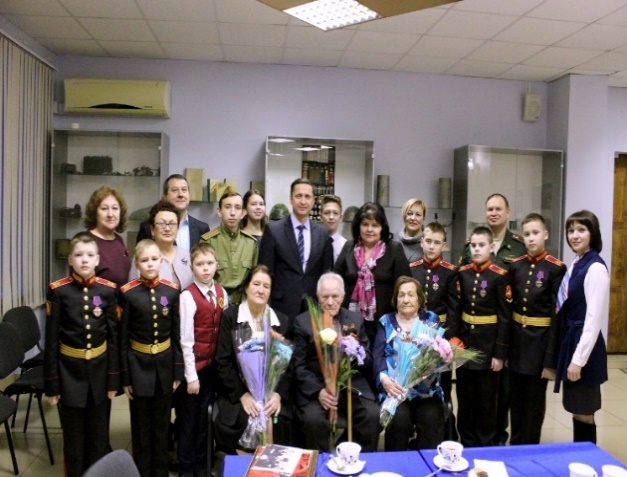 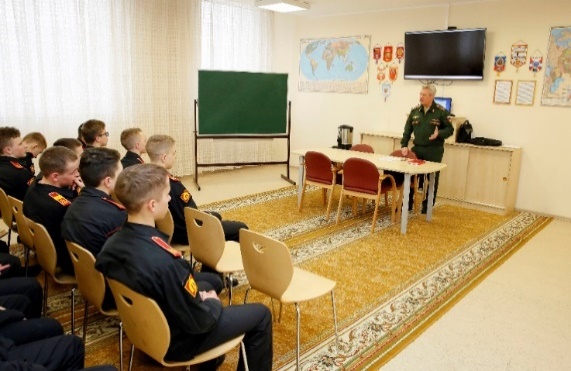 2Проведение тематических встреч с участниками – ветеранами боевых действий, исполнявших свой интернациональный долг в горячих точках:- Мероприятия, посвященные выводу советских войск из Афганистана 15 февраля 2020 года,Митинг г. Пермь, митинг у монумента «Время выбрало нас» Звездный, вечер встречи в ДКУчастники локальных войн и вооруженных конфликтов, жители Звездного, учащиеся СОШ и воспитанники ПСВУ67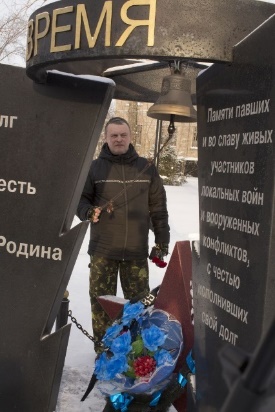 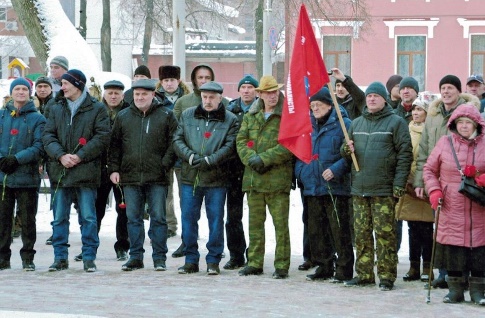 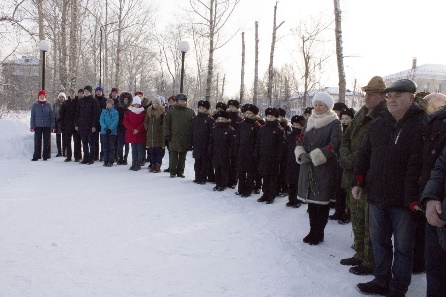 3Участие в праздничном мероприятии посвященном Дню Защитников Отечества «Это нужно живым»-  Митинг, посвященный Дню Защитников Отечества и  Праздничное торжественное мероприятие, посвященное Дню Защитников Отечества «Это нужно живым»;21 февраля 2020 года, площадь Победы, ДКЖители ЗАТО Звездный пенсионного  возраста84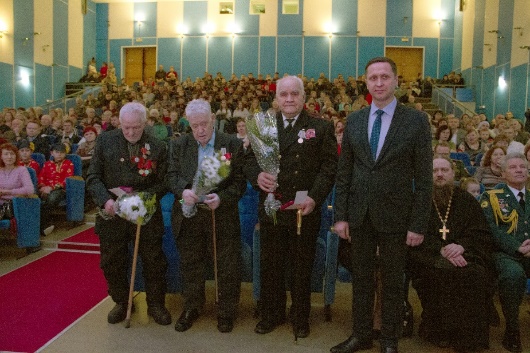 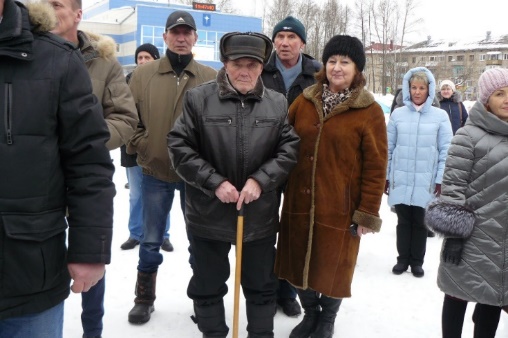 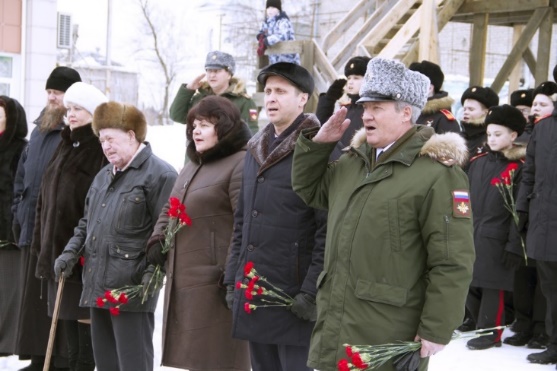 5Тематические встречи с ветеранами ВОВ «На встречу ко Дню Победы!»- Вручение памятных медалей  в честь празднования 75-й годовщины Победы в ВОВ и конфетных наборов;- Вручение памятных знаков в честь 75-летия Победы в ВОВ и продуктовых наборов, предоставленных депутатами ЗС Пермского края Лядовой Н.А. и Водяновым Р.М.  21 февраля 2020 года, ДК;06 марта 2020 года, ДК; в период март-апрель  на домуВ период с марта по май 2020 годаУчастники ВОВ, труженики тыла, житель блокадного Ленинграда и узник концлагеряЖители Звездного  пенсионного возраста – «дети войны»24220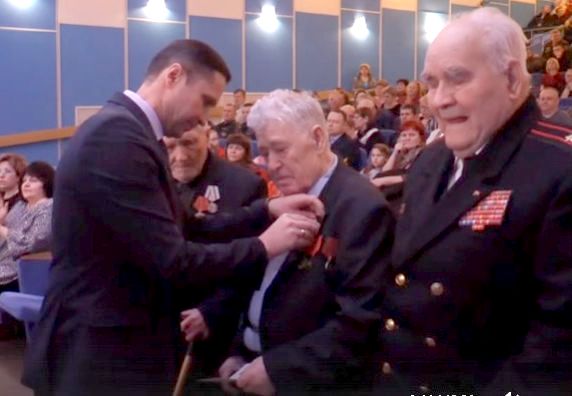 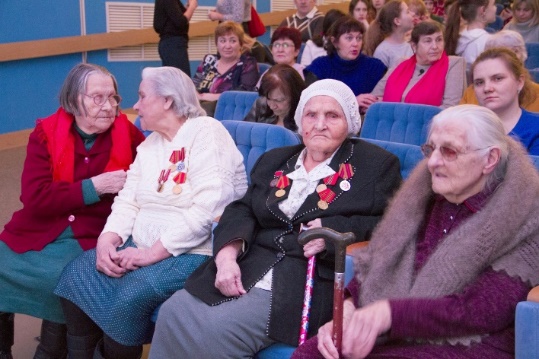 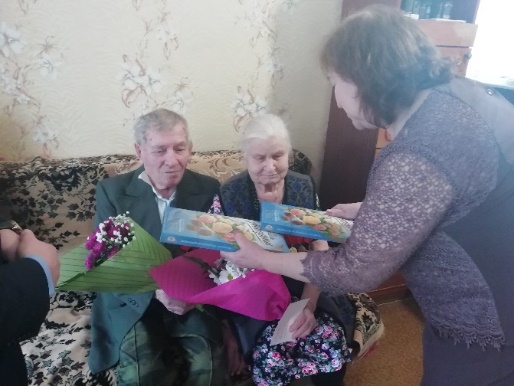 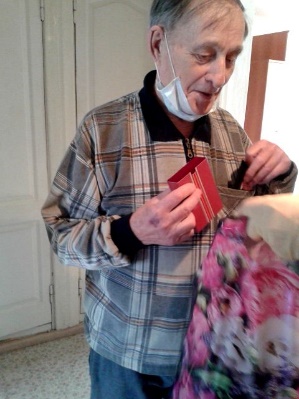 6Участие ветеранов в торжественном мероприятии,посвященному 75 – летию Победы в ВОВ- Возложение цветов и зажжение огня  у мемориального комплекса «Защитникам Отечества»;- Поздравление ветеранов ВОВ;- Участие в акции «Бессмертный полк дома»,автопробеге «Спасибо деду за победу!», онлайн-концерте посвященного Дню Победы.09 мая 2020 года, площадь Победы09 мая 2020 года на дому09 мая 2020 года, дворовые площадки, улицы ЗвездногоВетераны боевых действийВетераны ВОВЖители ЗАТО Звездный пенсионного возрастаБолее240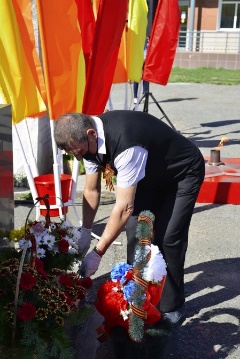 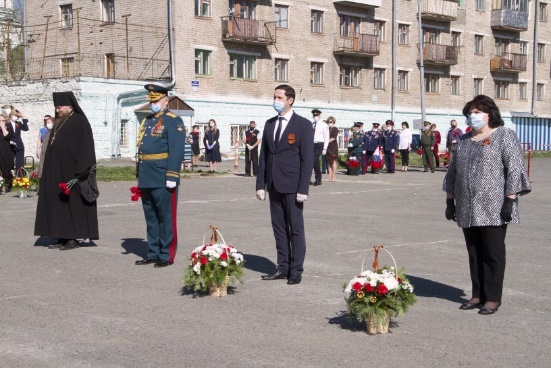 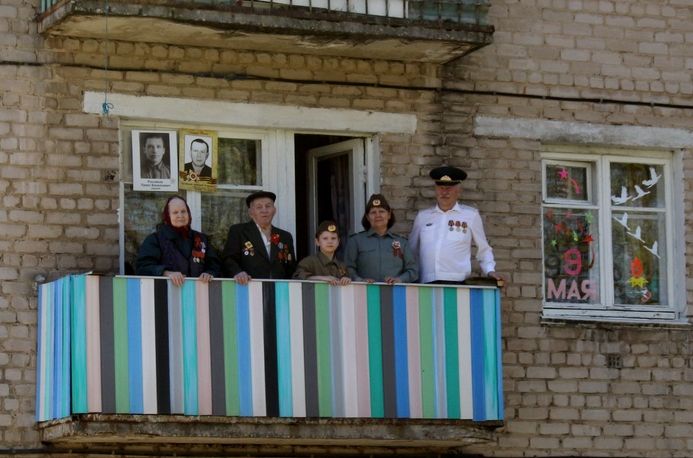 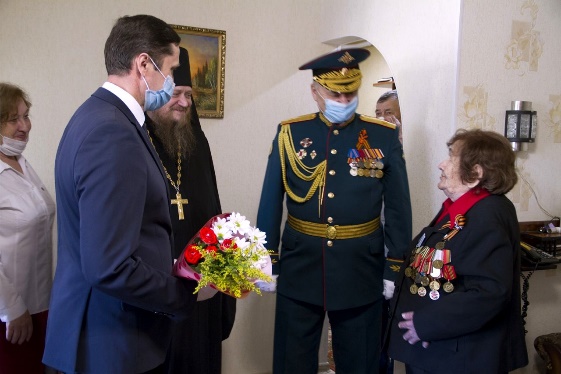 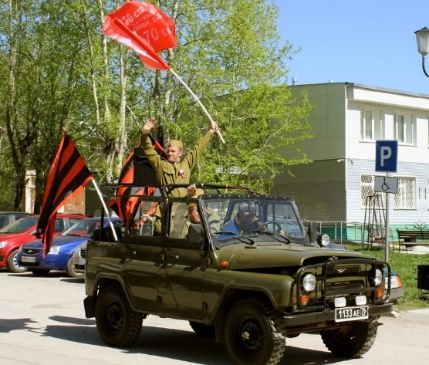 8Участие в праздничных мероприятиях посвященных Дню Звездного27 июня 2020 года, Сквер семейной культурыЖители ЗАТО Звездный пенсионного возраста10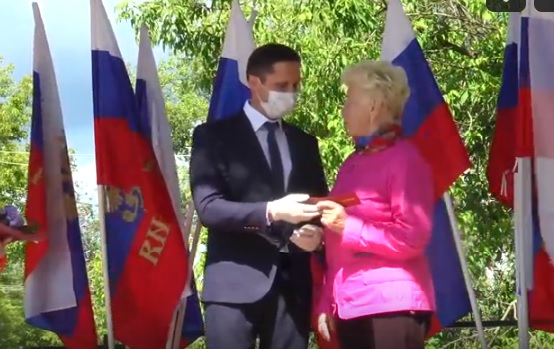 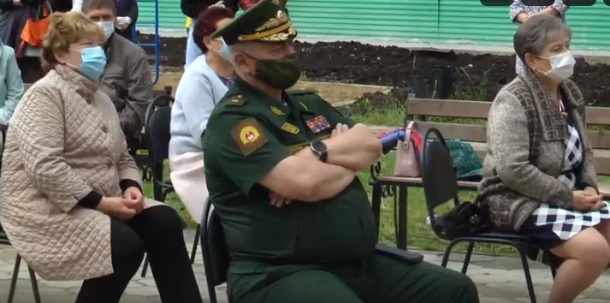 18Организация работы для ветеранов клубов по интересам:- Литературно-поэтический клуб «Встреча»;-  Танцевальный клуб;-  Клуб интеллектуальных игр;-  Спортивно-оздоровительный клуб;- Клуб скандинавской ходьбыВ период с января по март 2020 г.Жители ЗАТО Звездный пенсионного возраста152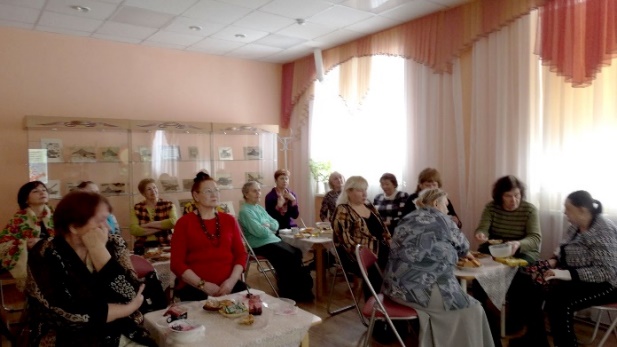 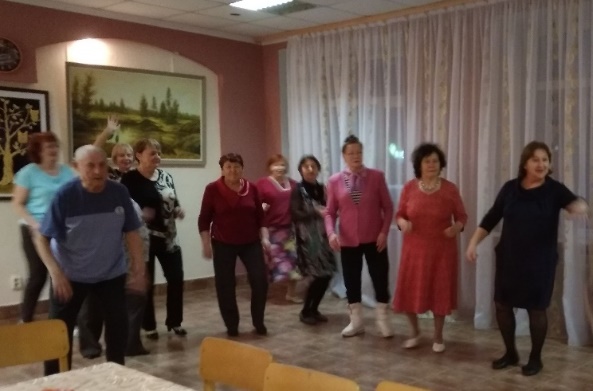 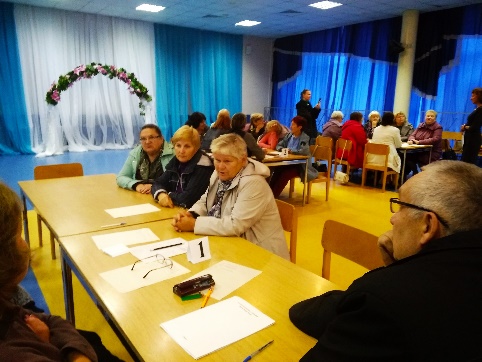 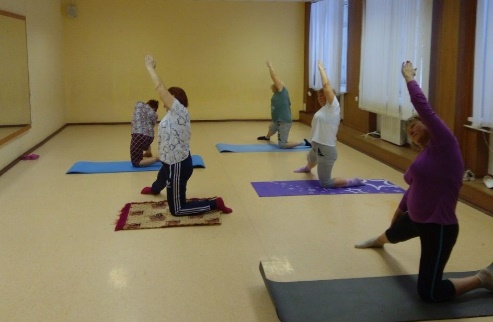 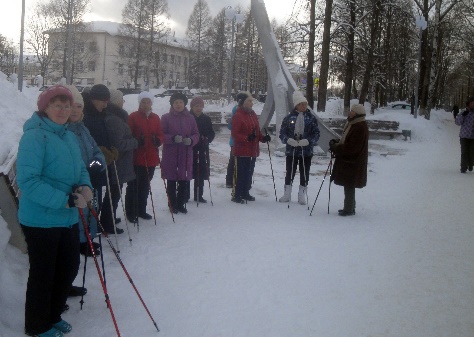 19Участие в совещаниях, семинарах организованных Пермской региональной общественной организацией ветеранов- обучение компьютерной грамотностиЯнварь- март, СОШ ЗвездныйЖители ЗАТО Звездный пенсионного возраста10